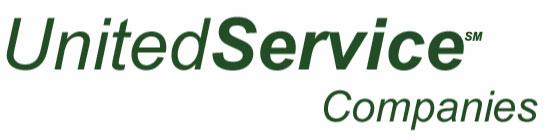 1550 S. Indiana Avenue - Chicago, IL 60605 – 312-922-8558 – F 312-922-2477Job Description:		Line CookCompany:		United Maintenance Reports to:		Area Manager Category:		Full-timeWe are on the hunt for an experienced Line Cook to join our talented team and help prepare meals according to our standard recipes. In this position, your principal goal will be to prepare high-quality meals that meet the chef’s exact specifications. You will be responsible for setting up the prep station, stocking inventory, and maintaining sanitation standards. To be successful in this role, the ideal candidate will possess excellent communication and multi-tasking skills. Ultimately, you will play an essential role in contributing to our customer satisfaction.Responsibilities for Line CookPrepare ingredients then cook and assemble dishes as indicated by recipesPerform portion control and minimize waste to keep cost within forecasted rangeEnsure that all dishes are prepared in a timely manner by restocking ingredients at work station and meeting prep times to ensure smooth deliverySet up and clean station according to restaurant protocolMaintain a clean work station area, including kitchen equipment, tables, and shelvesComply with applicable sanitary, health, and personal hygiene standardsEnsure quality and freshness of ingredients and productsPerform additional tasks as assigned by the line supervisor, sous-chef, or executive chefQualificationsHigh School Diploma or equivalent required; culinary degree preferred1 years of experience cooking in a restaurant, hotel, or resortUnderstanding of cooking methods and procedures, and knife handling skillsAbility to perform tasks with accuracy, speed, and attention to detailAbility to read and follow cooking directionsAbility to remain calm in a fast-paced environmentMust be organized and self-motivatedMust be able to stand, bend, stretch, and lift, and carry heavy materials